	Anmeldung zum Lerncoaching	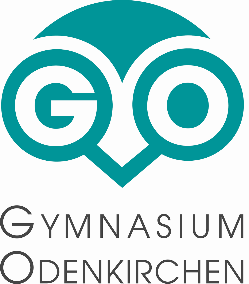 Abgabe der Anmeldung bei Frau Getz oder Frau Strahl im Lehrerzimmer:
Die Coaching-Stunden finden in der Regel wöchentlich in der Regel im Anschluss an die 5. Stunde nach Absprache mit den Lerncoachs statt.Nach Eingang der Anmeldung nimmt ein Lerncoach telefonisch Kontakt zu Ihnen auf, um den Wochentag und die Uhrzeit eines ersten Treffens zu vereinbaren.Weitere Informationen zum Lerncoaching finden Sie auch auf unserer Homepage: www.gymnasium-odenkirchen.deHiermit melde ich meine Tochter/meinen Sohn zum Lerncoaching an.Name des Schülers/der Schülerin:	____________________________________Klasse:	____________________________________Klassenlehrer/-in:	____________________________________Adresse:	____________________________________Telefon:	____________________________________Den Betrag von 25 Euro für die 5 Coaching-Stunden gebe ich meiner Tochter/ meinem Sohn bei der ersten Coaching-Stunde in bar mit. In dieser ersten Stunde wird der Lerncoach mit ihrer Tochter/ ihrem Sohn alle fünf Termine festlegen._______________________________		___________________________________Ort/Datum		Unterschrift eines ErziehungsberechtigtenAn folgenden Wochentagen könnte ich zum Lerncoaching kommen
(bitte alle Wochentage ankreuzen, die grundsätzlich möglich sind):Mo	Di	Mi	Do	Fr			_________________________________	__________________________________________Ort/Datum		Unterschrift des Schülers/der Schülerin